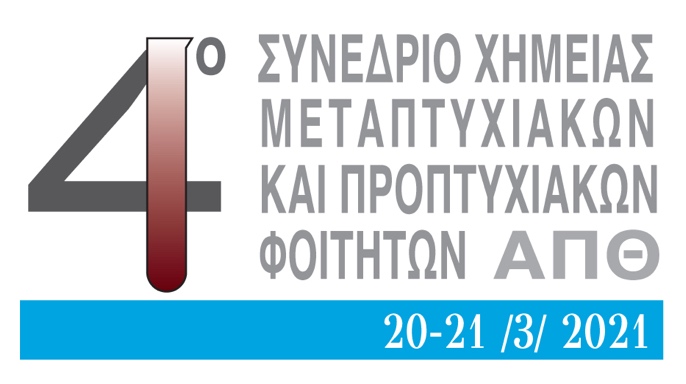 4ο ΣΥΝΕΔΡΙΟ ΧΗΜΕΙΑΣ ΜΕΤΑΠΤΥΧΙΑΚΩΝ ΚΑΙ ΠΡΟΠΤΥΧΙΑΚΩΝ ΦΟΙΤΗΤΩΝ ΑΠΘΤΙΤΛΟΣ : «Έρευνα, η προοπτική για την ανάπτυξη»20-21 MAΡTΙΟΥ 2021, ΘΕΣΣΑΛΟΝΙΚΗ2η ΑΝΑΚΟΙΝΩΣΗΠΡΟΣΚΛΗΣΗ ΥΠΟΒΟΛΗΣ ΠΕΡΙΛΗΨΕΩΝ ΕΡΕΥΝΗΤΙΚΩΝ ΕΡΓΑΣΙΩΝΔιοργάνωσηΤμήμα Χημείας ΑΠΘ, Περιφερειακό Τμήμα Κεντρικής και Δυτικής Μακεδονίας (ΠΤΚΔΜ) της Ένωσης Ελλήνων Χημικών (ΕΕΧ), Σύνδεσμος Χημικών Βορείου Ελλάδος (ΣΧΒΕ).  Ταυτότητα του ΣυνεδρίουΟ σκοπός του συνεδρίου αυτού είναι να δοθεί μια ευκαιρία στους νέους συναδέλφους, αλλά και στους τελειόφοιτους προπτυχιακούς φοιτητές να προετοιμαστούν κατάλληλα για τα επόμενα βήματα της επαγγελματικής τους σταδιοδρομίας, με αφορμή τις ολοένα αυξανόμενες απαιτήσεις στην αγορά εργασίας. Παράλληλα δίνεται η δυνατότητα να συμμετάσχουν και να αναδείξουν τόσο το ερευνητικό τους έργο, όσο και τις ικανότητές τους στο να παρουσιάζουν άρτια και ολοκληρωμένα την επιστημονική τους δραστηριότητα. Ιδιαίτερα σημαντική θεωρείται και η άμεση εμπλοκή μέρους των φοιτητών στην ίδια την διοργάνωση του συνεδρίου, η οποία αναμένεται να έχει θετική επίδραση στην ενίσχυση της ομαδικότητας, του προγραμματισμού δράσεων και της αποτελεσματικότητας των συμμετεχόντων, στοιχεία ιδιαίτερα επιθυμητά στον επαγγελματικό στίβο. Όλα αυτά θα πραγματοποιηθούν με τη βοήθεια, καθοδήγηση και επίβλεψη τόσο μελών του ΠΚΤΔΜ, του ΣΧΒΕ, όσο και μελών ΔΕΠ, ΕΔΙΠ και ΕΤΕΠ του Τμήματος Χημείας του ΑΠΘ.Είναι το τέταρτο κατά σειρά συνέδριο, το οποίο διοργανώνεται μετά τη μεγάλη συμμετοχή προπτυχιακών φοιτητών, μεταπτυχιακών φοιτητών και υποψηφίων διδακτόρων που σημειώθηκε τόσο στο 1ο ΣΧΠΜΦ, το Νοέμβριο του 2017, στο 2ο ΣΧΠΜΦ, το Νοέμβριο του 2018, όσο και στο 3ο ΣΧΜΠΦ το Νοέμβριο του 2019. Πιστεύουμε ότι η σειρά αυτών των συνεδρίων θα βρίσκει συνεχώς  ανταπόκριση από τους νέους συναδέλφους, οι οποίοι εγγράφονται στα προπτυχιακά και μεταπτυχιακά προγράμματα σπουδών του Τμήματος Χημείας και συναφών τμημάτων του ΑΠΘ. Το συνέδριο λόγω της πανδημίας θα διεξαχθεί διαδικτυακά μέσω της πλατφόρμας ΖΟΟΜ.Η επιλογή της γλώσσας παρουσίασης είναι ελεύθερη (ελληνική ή αγγλική).Πρόεδροι ΣυνεδρίουΠαναγιώτης Σπαθής (Πρόεδρος Τμήματος Χημείας ΑΠΘ)Βικτωρία Σαμανίδου (Πρόεδρος ΕΕΧ-ΠΤΚΔΜ) Ελένη Δεληγιάννη (Πρόεδρος ΔΣ-ΣΧΒΕ)Βασική Θεματολογία του ΣυνεδρίουΑναλυτική Χημεία – Βιοανάλυση – Αρχαιομετρία – Έλεγχος Ποιότητας Ανόργανη και Βιοανόργανη Χημεία – ΝανοτεχνολογίαΒιοχημεία – Κλινική ΧημείαΔιδακτική της ΧημείαςΟργανική Χημεία – Φυσικά προϊόντα Φυσική- Θεωρητική –Υπολογιστική ΧημείαΤοξικολογία-Φαρμακευτική Χημεία – Έλεγχος Ποιότητας ΦαρμάκωνΧημεία και Τεχνολογία Περιβάλλοντος – Έλεγχος ΡύπανσηςΧημεία και Τεχνολογία ΠολυμερώνΧημεία και Τεχνολογία Τροφίμων Χημική Τεχνολογία – Πράσινη Χημεία – ΥλικάΟργανωτική ΕπιτροπήΣυντονίστρια: Δρ Στεργιανή Ορδούδη (ΕΔΙΠ)-Τμήμα ΧημείαςΜιχάλης Τερζίδης (Αντιπρόεδρος , ΕΕΧ-ΠΤΚΔΜ)Βασίλειος Κουλός, (Γραμματέας ΕΕΧ-ΠΤΚΔΜ)Εμμανουήλ Δάφτσης, (Ταμίας, ΕΕΧ-ΠΤΚΔΜ)Πολυχρόνης Καραγκιοζίδης (Αντιπρόεδρος ΣΧΒΕ)Αθανασία Τόλκου (Γενική Γραμματέας, ΣΧΒΕ)Ιωάννης Βαφειάδης (Ταμίας, ΣΧΒΕ)Ευγενία Λυμπεράκη (ΔΣ, ΣΧΒΕ)Δέσποινα Σιδηροπούλου (ΔΣ, ΣΧΒΕ)Μαρία Ξανθοπούλου (ΔΣ, ΣΧΒΕ)Άννα Γκουλιώτη (ΔΣ, ΣΧΒΕ)Στέφανος Γωγάκος (ΔΣ, ΣΧΒΕ)Φωτεινή Ζούγρου ΕΤΕΠ (Εργαστήριο Αναλυτικής Χημείας, ΑΠΘ) Θεόδωρος Λαζαρίδης Επικ. Καθηγητής (Εργαστήριο Ανόργανης Χημείας)Δρ. Νικόλαος Χαριστός, ΕΔΙΠ (Εργαστήριο Κβαντικής και Υπολογιστικής Χημείας)Δρ. Πίττου Μαρία, Μεταδιδακτορική ερευνήτρια (Εργαστήριο Βιοχημείας)Δρ. Ευαγγελία Παρισοπούλου, Μεταδιδακτορική ερευνήτρια (Εργαστήριο Χημικής Εκπαίδευσης, Εφαρμογής Τεχνολογιών Πληροφορικής και Επικοινωνιών στη Χημεία)Ιωάννης Λυκάκης, Αναπληρωτής Καθηγητής (Εργαστήριο Οργανικής Χημείας)Σωτήριος Σωτηρόπουλος, Καθηγητής (Εργαστήριο Φυσικοχημείας)Αικατερίνη Μαρκοπούλου, Αναπλ. Καθηγήτρια (Εργαστήριο Φαρμακευτικής Ανάλυσης, Τμήμα Φαρμακευτικής)Δρ. Αθανάσιος Κούρας, ΕΔΙΠ (Εργαστήριο Ελέγχου Ρύπανσης του Περιβάλλοντος)Δημήτριος Αχιλιάς, Καθηγητής, Δρ. Αλεξάνδρα Ζαμπούλη, Μεταδιδακτορική ερευνήτρια (Εργαστήριο Χημείας και Τεχνολογίας Πολυμερών και Χρωμάτων)Ευφημία Χατζηδημητρίου, Επίκ. Καθηγήτρια (Εργαστήριο Χημείας και Τεχνολογίας Τροφίμων) Δρ. Δημήτριος Γκιλιόπουλος, Μεταδιδακτορικός ερευνητής (Εργαστήριο Χημικής και Περιβαλλοντικής Τεχνολογίας)Επιστημονική ΕπιτροπήΣυντονίστρια: Αδαμαντίνη Παρασκευοπούλου, Αναπλ. Καθηγήτρια Τμήματος Χημείας ΑΠΘ, μέλος ΔΕ-ΠΤΚΔΜ-ΕΕΧ Αναλυτική Χημεία – Βιοανάλυση – Αρχαιομετρία – Έλεγχος Ποιότητας Παρασκευάς Τζαναβάρας (Επίκ. Καθηγητής)- Σοφία Καραστογιάννη (Μεταδιδακτορική ερευνήτρια), Βασίλειος Αλαμπάνος (Υποψήφιος διδάκτορας)Ανόργανη και Βιοανόργανη Χημεία – ΝανοτεχνολογίαΑικατερίνη Δενδρινού-Σαμαρά (Καθηγήτρια) – Κ. Γιαννούση (Μεταδιδακτορική ερευνήτρια)Βιοχημεία – Κλινική ΧημείαΔρ Ρηγίνη Παπή ΕΔΙΠ – Αγλαΐα Μάντσου (Υποφήφια διδάκτορας) Διδακτική της ΧημείαςΠαναγιώτης Γιαννακουδάκης (Καθηγητής) – Δρ. Ανδρέας Καργόπουλος, Μεταδιδακτορικός ερευνητής (MsEdu, PhD)Οργανική Χημεία – Φυσικά προϊόντα Ιωάννης Λυκάκης (Αναπληρωτής Καθηγητής) – Δημήτρης Γεωργαντάς (Μεταπτυχιακός φοιτητής)Φυσική – Θεωρητική – Υπολογιστική ΧημείαΔήμητρα Σαζού (Καθηγήτρια) – Αγγελική Μπαντή (Μεταδιδακτορική ερευνήτρια) Εμμανουήλ Κουκάρας (Επίκ. Καθηγητής) – Αιμιλία Παπασούλη (Υποψήφια διδάκτορας) Τοξικολογία – Φαρμακευτική Χημεία – Έλεγχος Ποιότητας ΦαρμάκωνΕλένη Γκίκα (Επίκ. Καθηγήτρια) – Κωνσταντίνος Ζαχαρής (Επίκ. Καθηγητής) – Χριστίνα Βιργιλίου (Μεταδιδακτορική ερευνήτρια)Χημεία και Τεχνολογία Περιβάλλοντος – Έλεγχος ΡύπανσηςΔημητρούλα Λαμπροπούλου (Αναπλ. Καθηγήτρια)- Neda Malesic Eleftheriadou (Υποψήφια διδάκτορας) Χημεία και Τεχνολογία ΠολυμερώνΝικόλαος Νικολαΐδης (Επίκ. Καθηγητής) – Λάζαρος Παπαδόπουλος (Υποψήφιος διδάκτορας)Χημεία και Τεχνολογία Τροφίμων Νικόλαος Νενάδης (Επίκ. Καθηγητής) – Μαρία Παπαποστόλου (Υποψήφια διδάκτορας) Χημική Τεχνολογία – Πράσινη Χημεία – ΥλικάΚωνσταντίνος Τριανταφυλλίδης (Καθηγητής) – Χριστίνα Παππά (Υποψήφια διδάκτορας)Γραμματειακή ΥποστήριξηΣυντονίστριες: Νατάσα Καλογιούρη, Μεταδιδακτορική Ερευνήτρια- Ναταλία Μανούση, Υποψ. διδάκτοραςΟμάδα Εθελοντών Φοιτητών: Σημαντικές Ημερομηνίες: Υποβολή περιλήψεων: 30-1-2021Καταρχήν Αποδοχή των περιλήψεων: 10-2-2021Εγγραφή στο συνέδριο: 10-3-21Όλες οι πληροφορίες ανακοινώνονται στην επίσημη ιστοσελίδα του συνεδρίου: https://4chemauth.wordpress.comΑνακοινώσεις & Πρακτικά του ΣυνεδρίουΟι εισηγήσεις - προφορικές και αναρτημένες/posters - θα γίνουν αποδεκτές έπειτα από κρίση από την Επιστημονική Επιτροπή. Τα πρακτικά του συνεδρίου θα αναρτηθούν στην ιστοσελίδα του συνεδρίου και θα είναι διαθέσιμα για λήψη σε μορφή pdf. Οι εισηγήσεις θα δημοσιευθούν ως Βιβλίο Περιλήψεων στο περιοδικό Proceedings International (Platinum Open Access Journal, ISSN 2668-6384) (https://conferenceproceedings.international/).Επίσης θα υπάρχει δυνατότητα δημοσίευσης της πλήρους εισήγησης σε ειδικό τεύχος του περιοδικού: Biointerface Research in Applied Chemistry (https://biointerfaceresearch.com/) (Platinum Open Access Journal), χωρίς κόστος δημοσίευσης.Υποβολή ΠεριλήψεωνΗ περίληψη στην ελληνική γλώσσα πρέπει να είναι σύντομη (συνολικής έκτασης μέχρι 1 σελίδας Α4), να γραφτεί με γραμματοσειρά Times New Roman 12, διάστιχο μονό και περιθώρια 3 cm παντού. Θα περιλαμβάνει: τίτλο εργασίας (σε TNR14 Bold), ονόματα συγγραφέων, φορέα και πλήρη διεύθυνση επικοινωνίας τους (με τηλέφωνο και E-mail). Όσοι επιθυμούν να συμπεριληφθεί η εισήγησή τους στο τεύχος του Proceedings International θα πρέπει να υποβάλουν περίληψη της εργασίας τους και στην αγγλική γλώσσα, σύμφωνα με το υπόδειγμα συγγραφής περιλήψεων του περιοδικού που είναι αναρτημένο στην ιστοσελίδα του συνεδρίου.Οι περιλήψεις πρέπει να υποβληθούν με e-mail (έως δύο συνημμένα) στη διεύθυνση: 4smp.chem.auth@gmail.com Τρόπος διεξαγωγής του ΣυνεδρίουΤο 4ο Συνέδριο διοργανώνεται διαδικτυακά μέσω της ηλεκτρονικής πλατφόρμας ΖΟΟΜ.Σημαντικές σημειώσεις1. Δε θα δοθούν παρατάσεις επί των παραπάνω προθεσμιών για την αποστολή των περιλήψεων.2. Εγγραφές στο συνέδριο δε δύναται να πραγματοποιηθούν πέραν της προθεσμίας.3. Βεβαίωση συμμετοχής θα χορηγηθεί αποκλειστικά για τους εγγεγραμμένους στο συνέδριο, ομοίως και η αναφορά στα πρακτικά του συνεδρίου.4. Εγγραφές ΔΕΝ θα πραγματοποιηθούν κατά τη διάρκεια του συνεδρίου.5. Η εγγραφή για τους συμμετέχοντες είναι ΔΩΡΕΑΝ.ΠληροφορίεςΈνωση Ελλήνων Χημικών – ΠΤΚΔΜΑριστοτέλους 6, 54623 Θεσσαλονίκη, Γραφεία της ΕΕΧ-ΠΤΚΔΜ (18.00-21.00), τηλ.: 2310 278077, e-mail: 4smp.chem.auth@gmail.comΠροπτυχιακοί ΦοιτητέςΠροπτυχιακοί ΦοιτητέςΒαλασίδου Κωνσταντίνα Μπλάνα Δανάη-ΦωτεινήΒλάχος ΔημήτριοςΜυρισίδης Ιωάννης Βλησσάρη ΔήμητραΠαπαζίδου ΒασίλικηΓρούτκα Στέλλα-ΔανάηΠαπαθεοχαρίδου ΧριστίναΕμμανουηλίδου Καλλιόπη Παρασχάκη ΑνατολήΚαζαλτζή ΕλευθερίαΡαπτοπούλου Φωτεινή Καπίδου Ελένη Ραχμανίδη ΔήμητραΚιρτζίκη ΣοφίαΡίστοβ Αθηνά-ΆνναΚίτσου ΜαρίαΣαββόπουλου ΑγγελικήΚολοβόζης ΟρέστηςΣαρηβασιλείου Στυλιανή- ΕιρήνηΚούση ΜαρίαΣτεφανίδης ΣταύροςΜαρκάκη ΑικατερίναΤσαγγάρη ΡεβέκκαΜελισίδου ΌλγαΤσομπανοπούλου ΓλυκερίαΜπαζάκα ΑναστασίαΨυρίλλου Άννα ΜαγδαληνήΥποψήφιοι ΔιδάκτορεςΜεταπτυχιακοί ΦοιτητέςΛαζαρίδου ΜαρίαΑθανασιάδου ΔέσποιναΑλβανούδη ΠαναγιώταΒλαδίτση ΜαγδαληνήΓκριζοπούλου ΣοφίαΙωάννου ΓιώργοςΣφαιροπούλου ΕλπίδαΧρόνη Μυρσίνη